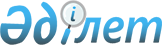 О признании утратившим силу постановления акимата Коксуского района от 30 марта 2018 года № 120 "Об утверждении государственного образовательного заказа на дошкольное воспитание и обучение, размера родительской платы по Коксускому району"Постановление акимата Коксуского района Алматинской области от 29 октября 2021 года № 382. Зарегистрировано в Министерстве юстиции Республики Казахстан 2 ноября 2021 года № 24995
      В соответствии с пунктом 1 статьи 27 Закона Республики Казахстан "О правовых актах", акимат Коксуского района ПОСТАНОВЛЯЕТ:
      1. Признать утратившим силу постановление акимата Коксуского района от 30 марта 2018 года № 120"Об утверждении государственного образовательного заказа на дошкольное воспитание и обучение, размера родительской платы по Коксускому району" (зарегистрировано в Реестре государственной регистрации нормативных правовых актов № 4641).
      2. Контроль за исполнением настоящего постановления возложить на заместителя акима района Бейсенбай Ж.
      3. Настоящее постановление вводится в действие по истечении десяти календарных дней после дня его первого официального опубликования.
					© 2012. РГП на ПХВ «Институт законодательства и правовой информации Республики Казахстан» Министерства юстиции Республики Казахстан
				
      Аким Коксуского района

А. Әділ
